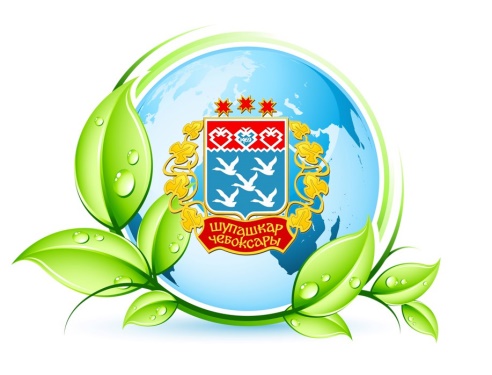 ПОЛОЖЕНИЕ ГОРОДСКОГО  ДЕТСКОГО КОНКУРСА ПРЕЗЕНТАЦИЙ «МУСОР - ЭТО НЕ ОТХОДЫ, А ВТОРИЧНОЕ СЫРЬЕ»Организация конкурсаКонкурс проводится в соответствии с Планом мероприятий по экологическому просвещению и мотивации населения к деятельности по раздельному накоплению твердых коммунальных отходов на территории Чувашской Республики. Настоящее Положение регулирует порядок организации и проведения конкурса; устанавливает требования к его участникам и представляемым на конкурс материалам; регламентирует порядок представления конкурсных материалов, процедуру и критерии их оценивания; порядок определения победителей и призёров и их награждения.Организатором конкурса является МБУ «Управление экологии города Чебоксары». Общие положения.Городской  конкурс  презентаций «Мусор - это не отходы, а вторичное сырье»- это  конкурс,  который направлен  на популяризацию идеи раздельного сбора отходов и привлечения внимания детей и молодежи  на вторичное использование сырья.Цель конкурса: - формирование экологической культуры среди подрастающего поколения;-приобщение детей  к раздельному  сбору отходов;-внедрение принципов грамотной утилизации отходов и вторичной переработки материалов;- формирование у подрастающего поколения умений создавать собирать, систематизировать, обрабатывать информацию в электронном виде;- развитие представлений о применении презентаций в своей деятельности, способах использования презентацийЗадачи Конкурса:знакомство учеников общеобразовательных школ с проблемами отходов в  России и Чувашской Республике;воспитание экологического самосознания детей и молодёжи, понимание важности проблемы утилизации опасных отходов, раздельного сбора мусора и защиты окружающей среды в целом;развитие чувства бережного, заботливого отношения к окружающей природной среде;выявление и поддержка творческой инициативы детей.приобщение учащихся к новым информационным технологиям и к эффективному использованию компьютерного оборудования3. Участники  Конкурса.В конкурсе могут принять участие учащиеся  СОШ  г.Чебоксары. Конкурс проводится в 2-х возрастных категориях: - 7 – 11 лет; - 12 -17 лет. Порядок и сроки проведения КонкурсаДля участия в конкурсе необходимо предоставить презентацию на соответствующую тему на электронную почту МБУ «Управление экологии г.Чебоксары» ekologia-cheb@mail.ru Работы принимаются с 30 ноября по 27 декабря 2020 г.Подведение итогов проводится 15 января  2021 г.Требования к конкурсным работам: Титульный слайд с указанием темы и автора.Использование анимационных эффектов.Интерактивность презентации.Заключительный слайд с указанием списка используемой литературы, гиперссылок сайтов.Продолжительность презентации не более 4 минут.Раскрытие темы презентации.	5. Критерии оценивания работ1.	Концепция (идея):- творческий подход к созданию презентации;- оригинальность представления информации и оформления материалов;2.	Содержание (обязательное информационное наполнение):- соответствие выбранной теме;- информационная насыщенность, примеры их практического применения, - рациональность.- Креативные идеи вторичного использования отходов.3. Форма (дизайн):- эстетичность, оправданность применения различных эффектов;- цветовое решение;- точность выполнения графиков;- читаемость текстов.6. Подведение итогов и награждение.В каждой возрастной категории будут определены победители. Итоги конкурса будут объявлены 20 января 2021 года  на официальном сайте МБУ «Управление экологии г.Чебоксары». О дате награждения победителей грамотами и призами будет сообщено дополнительно. 